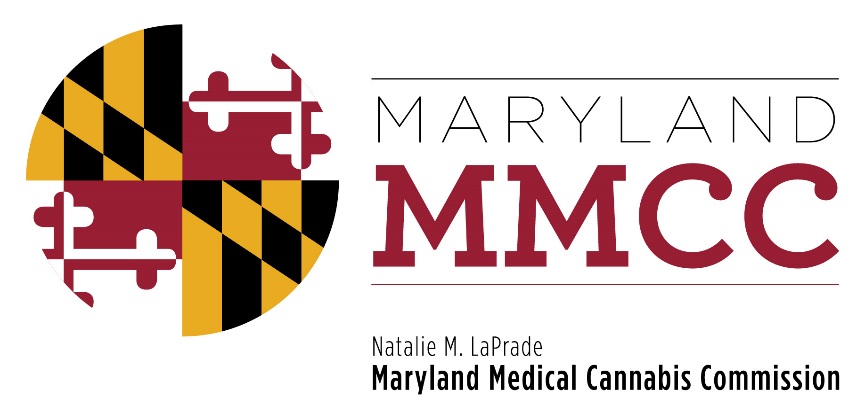 Maryland Medical Cannabis Commission Committee MeetingTuesday, May 21, 20194:00 pmConducted Via Conference CallAGENDA Call to Order and WelcomeExecutive Director’s Report:  Joy A. Strand, MHACommittee ReportsExecutive CommitteeResearch CommitteeEducation & Outreach Policy CommitteeFinance & Budget Final Review Subcommittee ReportVote on Dispensary LicensesVote on Extensions of Operational DeadlineVote on Extension for ISO 17025 AccreditationVote on Compensation AgreementsLegislative Update:  Will Tilburg, Director of Policy & Government AffairsRegulatory Update: Will Tilburg, Director of Policy & Government AffairsNew BusinessNext Full Commission Meeting:  June 27, 2019-2:00 pmJoint Hearing Room, Department of Legislative Services Building,90 State Circle, 1st Floor, Annapolis, MD 21401Closed Session to Receive Legal AdviceAdjournment